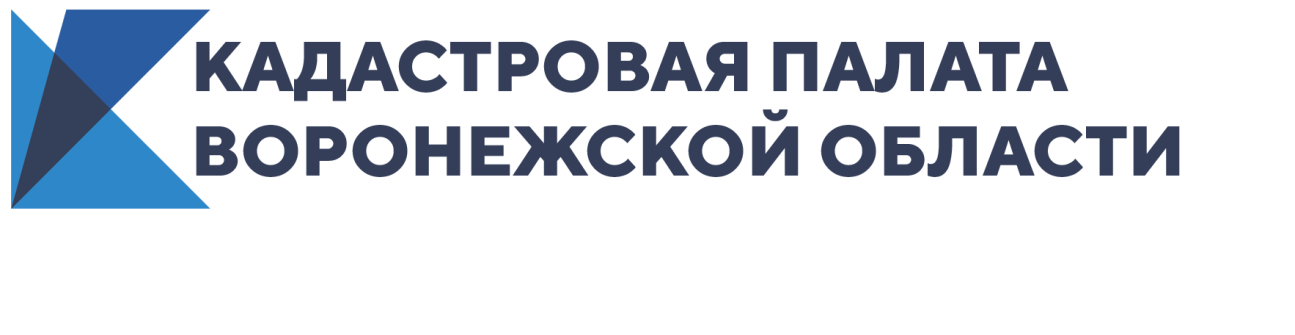 В Воронеже появится «Аллея землеустроителей»Участники всероссийской экологической акции посадят полсотни саженцевКадастровая палата Воронежской области 18 сентября 2020 года примет участие в экологической акции Федеральной кадастровой палаты «Аллея землеустроителей» по посадке деревьев. К акции присоединятся студенты факультета «Землеустройства и кадастров» Воронежского государственного аграрного университета им. Императора Петра I (ВГАУ), который в следующем году отметит свое столетие.Аллея длиной около 80 метров появится на территории ВГАУ. Всего участники акции посадят полсотни саженцев различных деревьев: липы, рябины, каштана, катальпы. Экопроект «Аллея землеустроителей» предусматривает посадку с сентября по октябрь 2020 года в регионах России более тысячи саженцев деревьев и возведение одноименной аллеи в память достойного, общественно значимого труда многих поколений землеустроителей.Цель проведения экологических акций – популяризировать бережное отношение к окружающей среде и внести личный вклад в сохранение и преумножение природных ресурсов. Акции приурочены к 20-летию Кадастровой палаты. В них участвуют сотрудники Кадастровой палаты во всех регионах России.  «Данная акция, с одной стороны, способствует озеленению нашего города, а с другой – отдает дань уважения землеустроителям, чья профессия важна для развития нашей страны и грамотного использования ее земель, – отметила директор Кадастровой палаты Воронежской области Ольга Фефелова. – Мы хотим, чтобы аллея стала центром притяжения не только студентов, но и местных жителей, и радовала всех многие годы».Контакты для СМИ Кадастровая палата Воронежской областител.: 8 (473) 327-18-92 (доб. 2429 или 2326)press@36.kadastr.ru